Střední průmyslová škola a Střední odborná škola gastronomie a služeb, Most, p. o.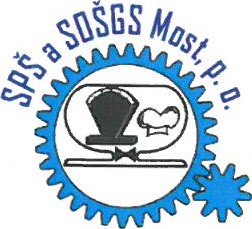 Jana Palacha 711/2, 434 01 MostTel: 476 702 740ZÁPIS ZE ZASEDÁNÍ ŠKOLSKÉ RADY05. 10. 2022Program:l. ZahájeníSchválení výroční zprávy za školní rok 2021/2022Schválení plánu práce na školní rok 2022/2023Schválení ŠVP platné od 1. 9. 2022 a dodatky ke školnímu řáduDiskuseZávěrl. Přítomni, viz prezenční listina, omluvena p. Alena Bothová.Body 2, 3, 4, byly jednohlasně schváleny.Příspěvek pí ředitelky do diskuse:> MATURITNÍ ZKOUŠKY - celková úspěšnost 82,46 %, > ZÁVĚREČNÉ ZKOUŠKY - celková úspěšnost 100 %,> Počty žáků na škole k 30. 9. 2022 — 521.Diskuse k oboru Strojírenství, ŠVP robotik a automatizace s ohledem na hodinovou dotaci.Problematika energií v letošním roce.Školská rada se domluvila na dalším zasedání v druhé polovině června 2023.V Mostě 05. 10. 2022Zapsala:	Ing. Anna Hanáková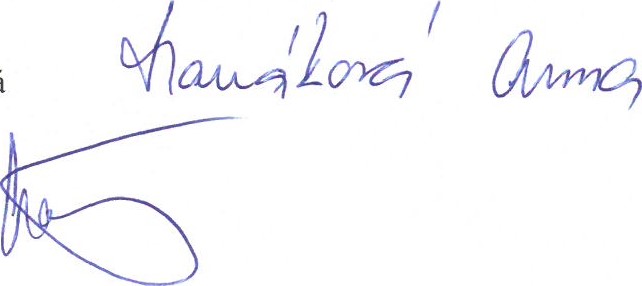 Ověřil:	Josef Čepelák